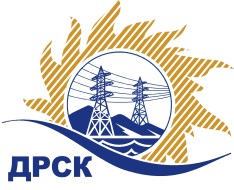 Акционерное Общество«Дальневосточная распределительная сетевая  компания»Протокол заседания Закупочной комиссии по вскрытию поступивших конвертовг. БлаговещенскСпособ и предмет закупки: открытый электронный запрос цен: «Выкатные элементы с выключателями» Закупка № 25	Планируемая стоимость закупки в соответствии с ГКПЗ: 1 746 942,82 руб. без учета НДС.ПРИСУТСТВОВАЛИ:Три член постоянно действующей Закупочной комиссии АО «ДРСК» 2 уровняИнформация о результатах вскрытия конвертов:В ходе проведения запроса цен было получено 4 заявки, конверты с которыми были размещены в электронном виде на Торговой площадке Системы www.b2b-energo.ru.Вскрытие конвертов было осуществлено в электронном сейфе организатора запроса цен на Торговой площадке Системы www.b2b-energo.ru автоматически.Дата и время начала процедуры вскрытия конвертов с предложениями участников:09:00   23.11.2016Место проведения процедуры вскрытия конвертов с предложениями участников:Торговая площадка Системы www.b2b-energo.ruВ конвертах обнаружены предложения следующих участников запроса цен:Ответственный секретарь Закупочной комиссии 2 уровня АО «ДРСК»	М.Г. ЕлисееваТерёшкина Г.М.(4162)397-260	№ 04/МР-В23.11.2016г.№Наименование участника и его адресПредмет заявки на участие в запросе цен1ООО "ЭТК Энерготранс" (680054, г. Хабаровск, ул. Трехгорная 8)Заявка, подана 22.11.2016 в 08:28
Цена: 1 947 000,00 руб. (цена без НДС: 1 650 000,00 руб.)2ООО ПО "НЗЭТ" (630091, Россия, Новосибирская обл., г. Новосибирск, ул. Фрунзе, д. 19, оф. 230)Заявка, подана 21.11.2016 в 08:17
Цена: 2 006 000,00 руб. (цена без НДС: 1 700 000,00 руб.)3ООО "Таврида Электрик МСК" (125040, г. Москва, 5-я ул. Ямского Поля, д.5, стр.1, этаж 19)Заявка, подана 18.11.2016 в 15:14
Цена: 2 022 954,24 руб. (цена без НДС: 1 714 368,00 руб.)4ООО "ИНЖЕНЕРНОЕ БЮРО" (115191, Россия, г. Москва, ул. Рощинская 2-я, д. 10)Заявка, подана 21.11.2016 в 17:11
Цена: 2 060 000,00 руб. (цена без НДС: 1 745 762,71 руб.)